毕业论文学生操作手册登录教务系统第一步，从统一身份认证登录 https://sso.shisu.edu.cn输入学号、密码，点击“登录”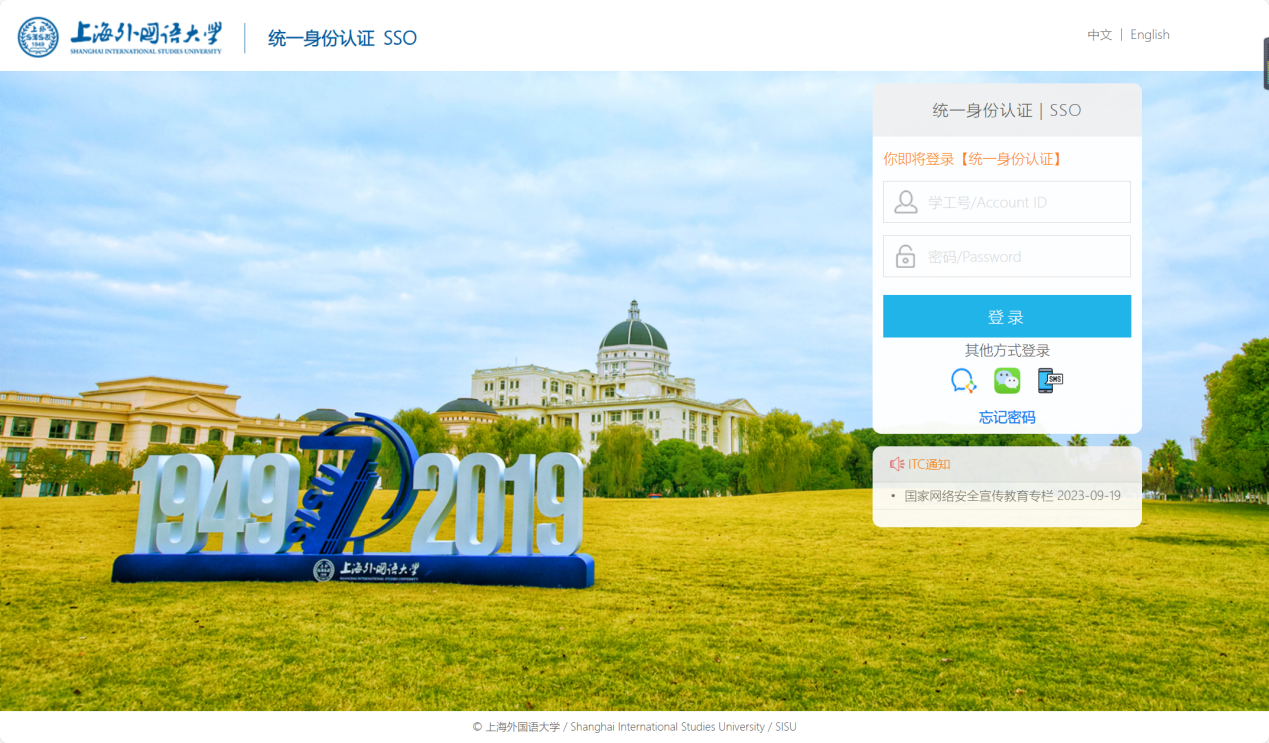 第二步，点击“本科生教务系统（新）”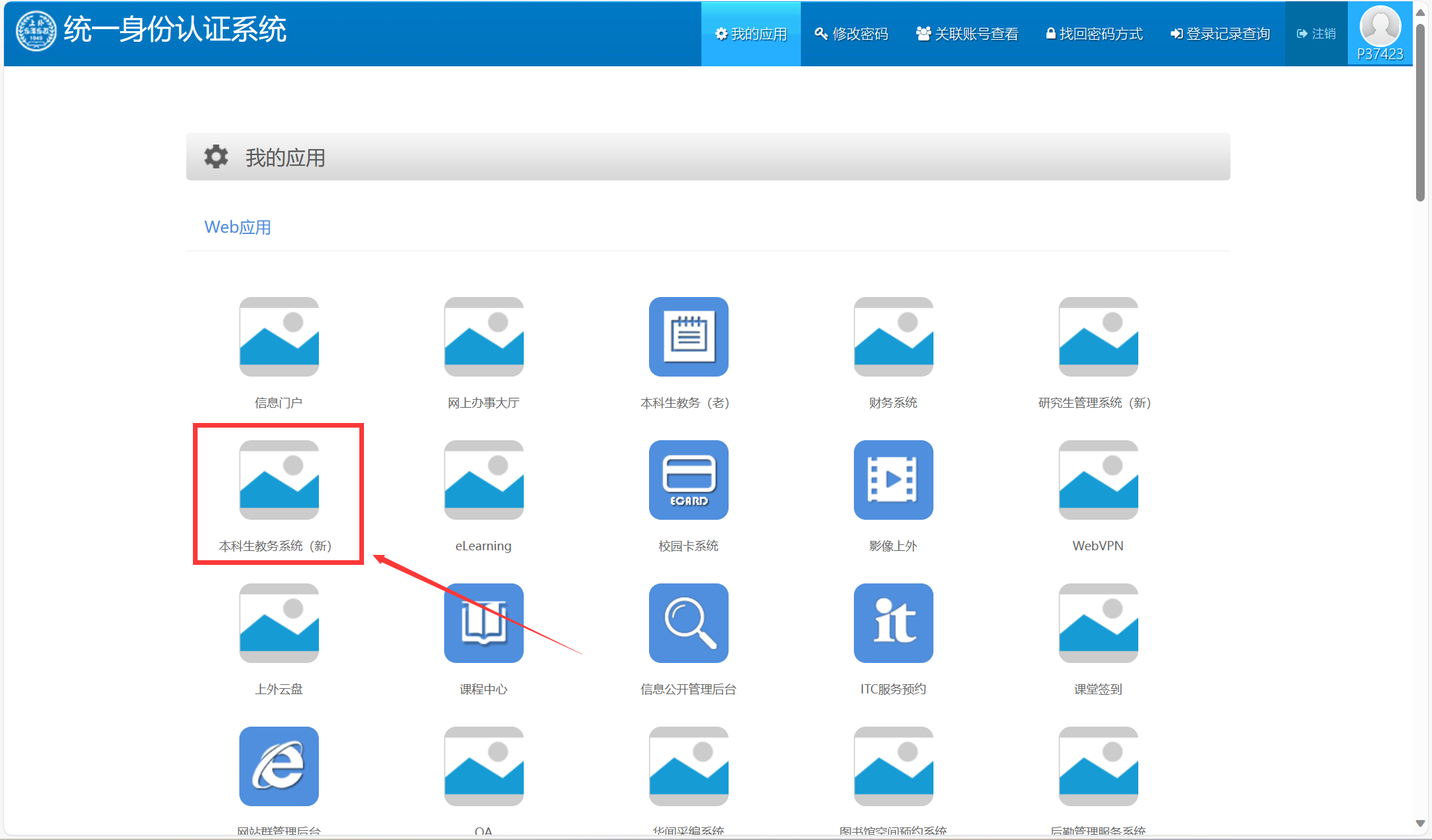 论文申报若院系要求进行线上论文申报则进行如下流程；若不要求线上申报论文，则可直接进行第3步操作菜单： 学生全部服务>毕业论文（设计）>毕业论文（设计）申报第一步，点击“毕业论文（设计）申报”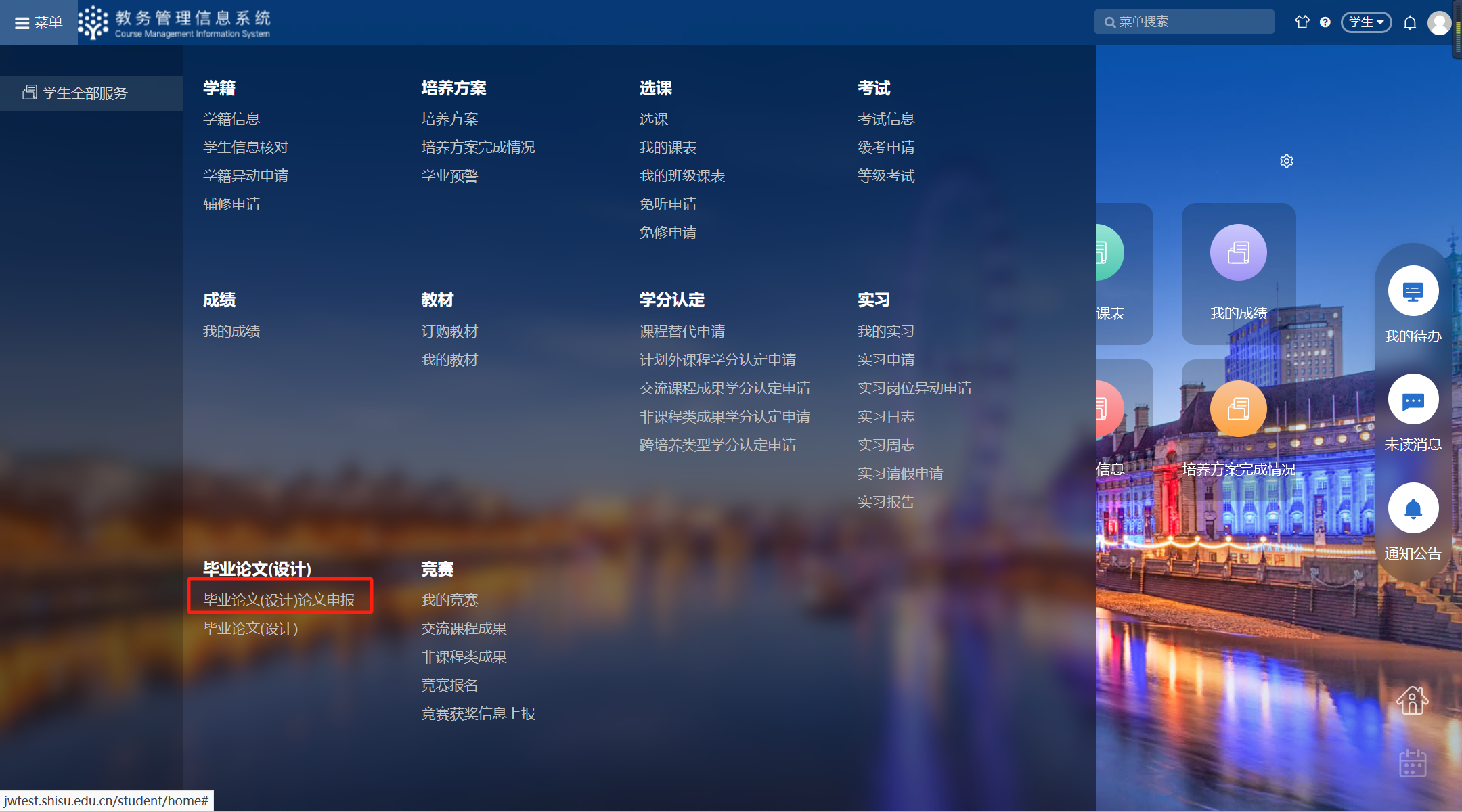 第二步，点击“申报论文”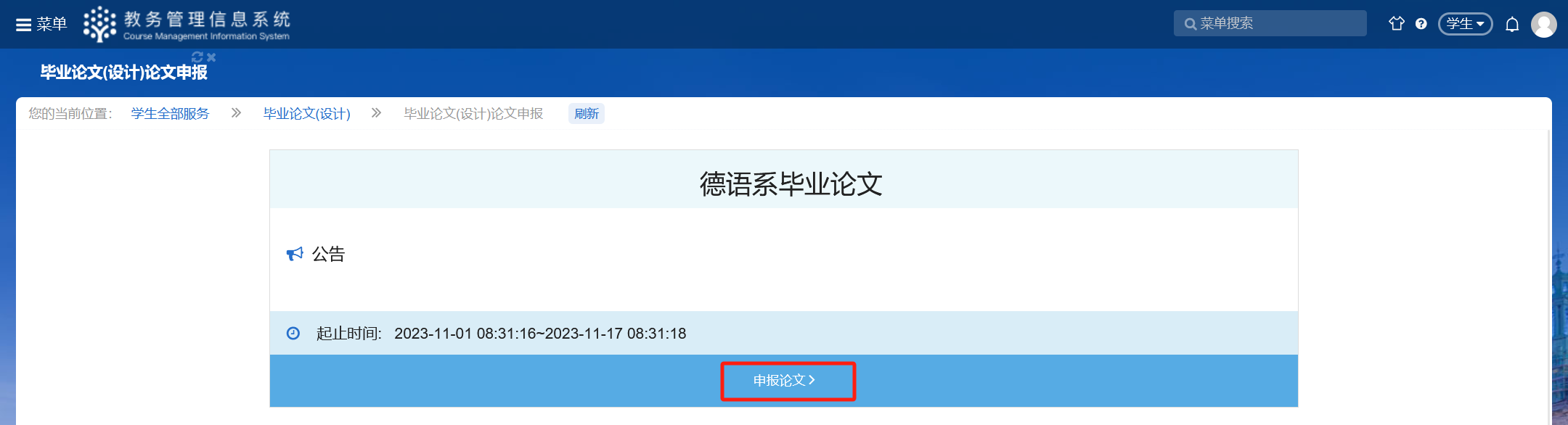 第三步，点击“论文申报”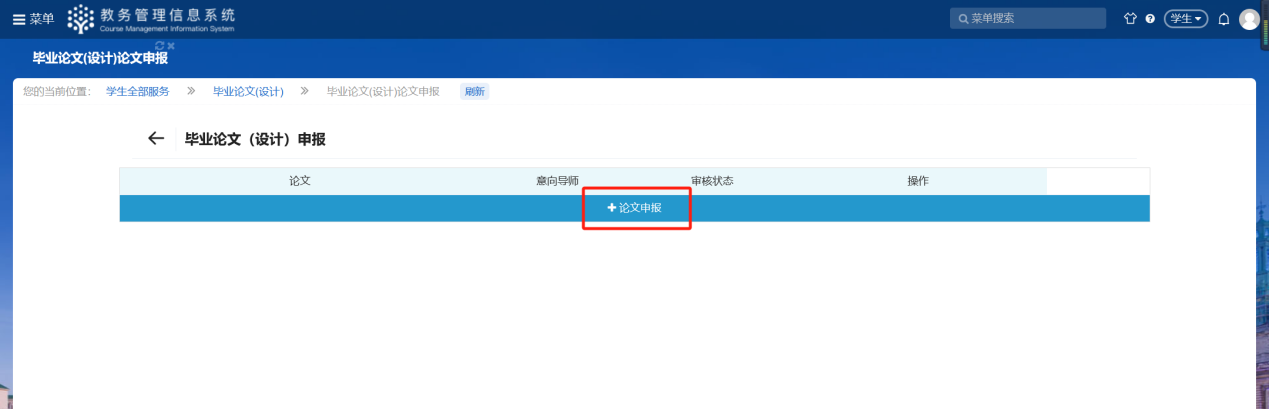 第四步，填写学生论文中文题目、外文题目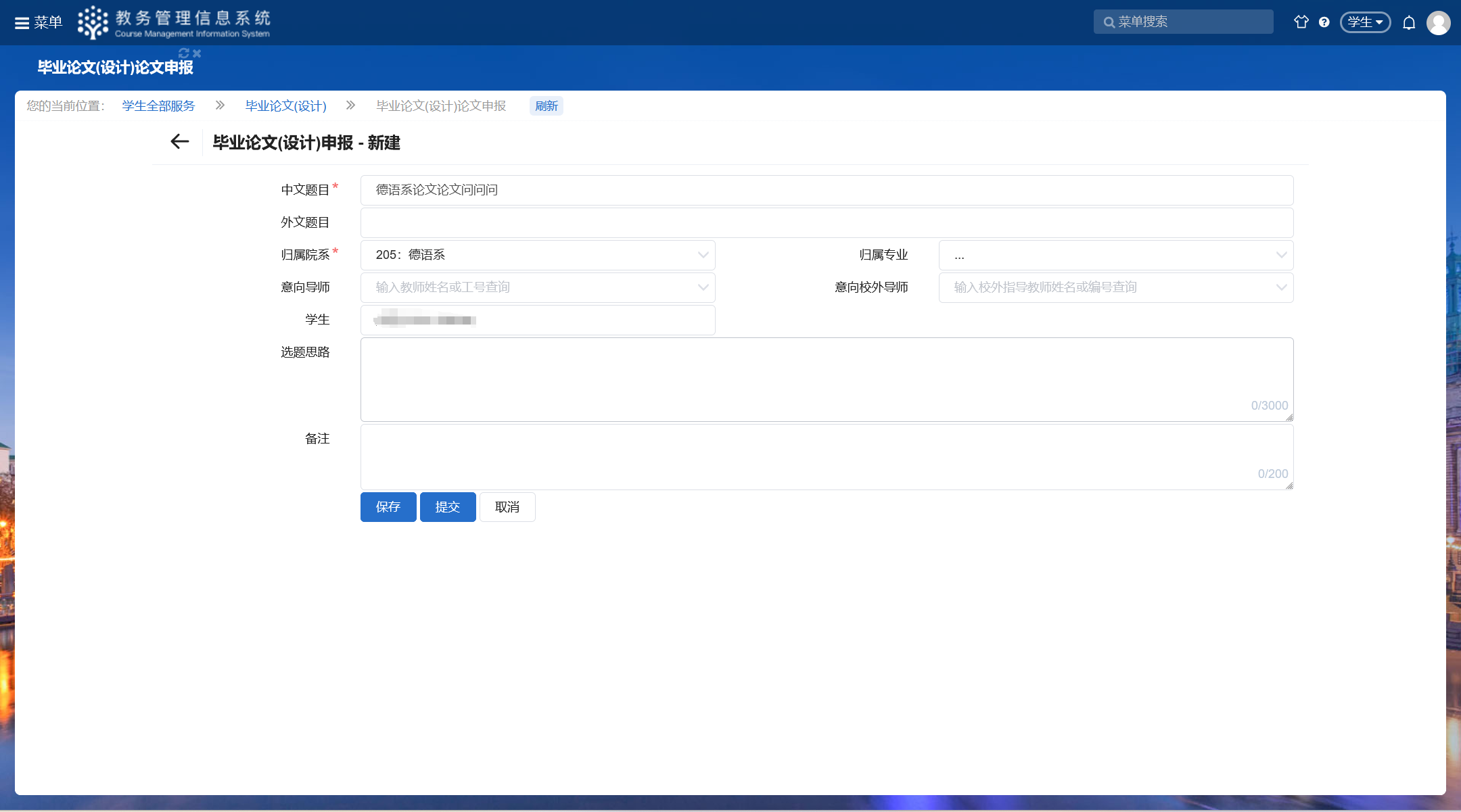 第五步，点击“提交” 提交开题报告菜单：学生全部服务>毕业论文（设计）>毕业论文（设计）第一步，点击“毕业论文（设计）”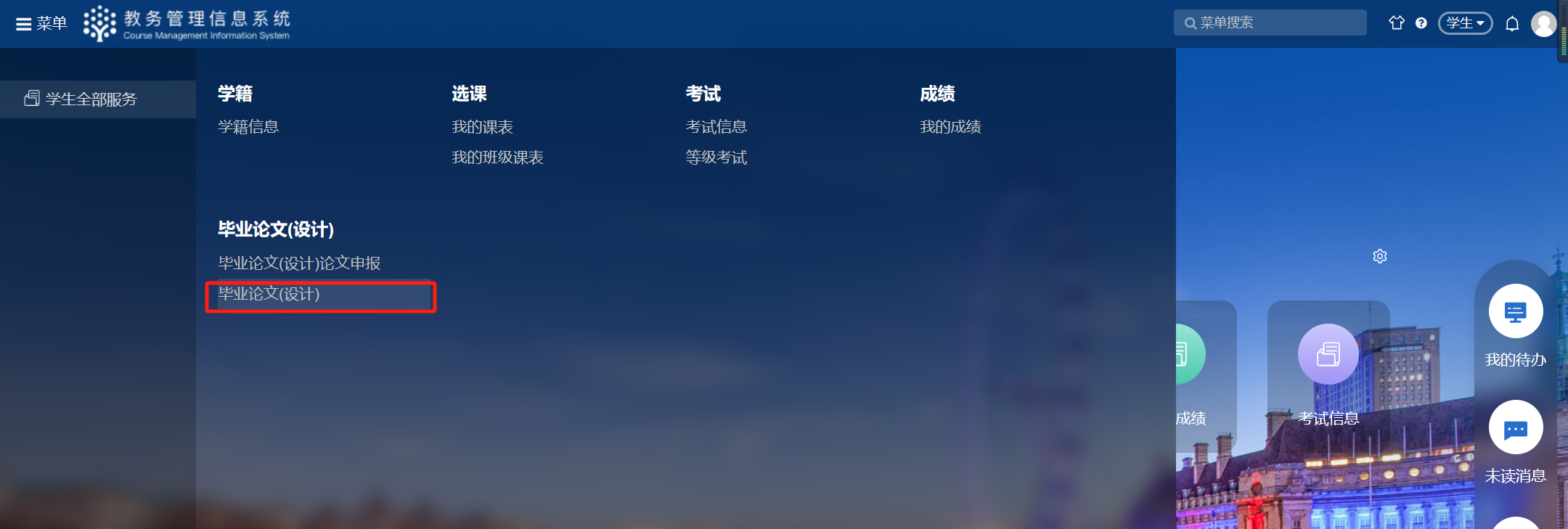 第二步，点击“提交开题报告”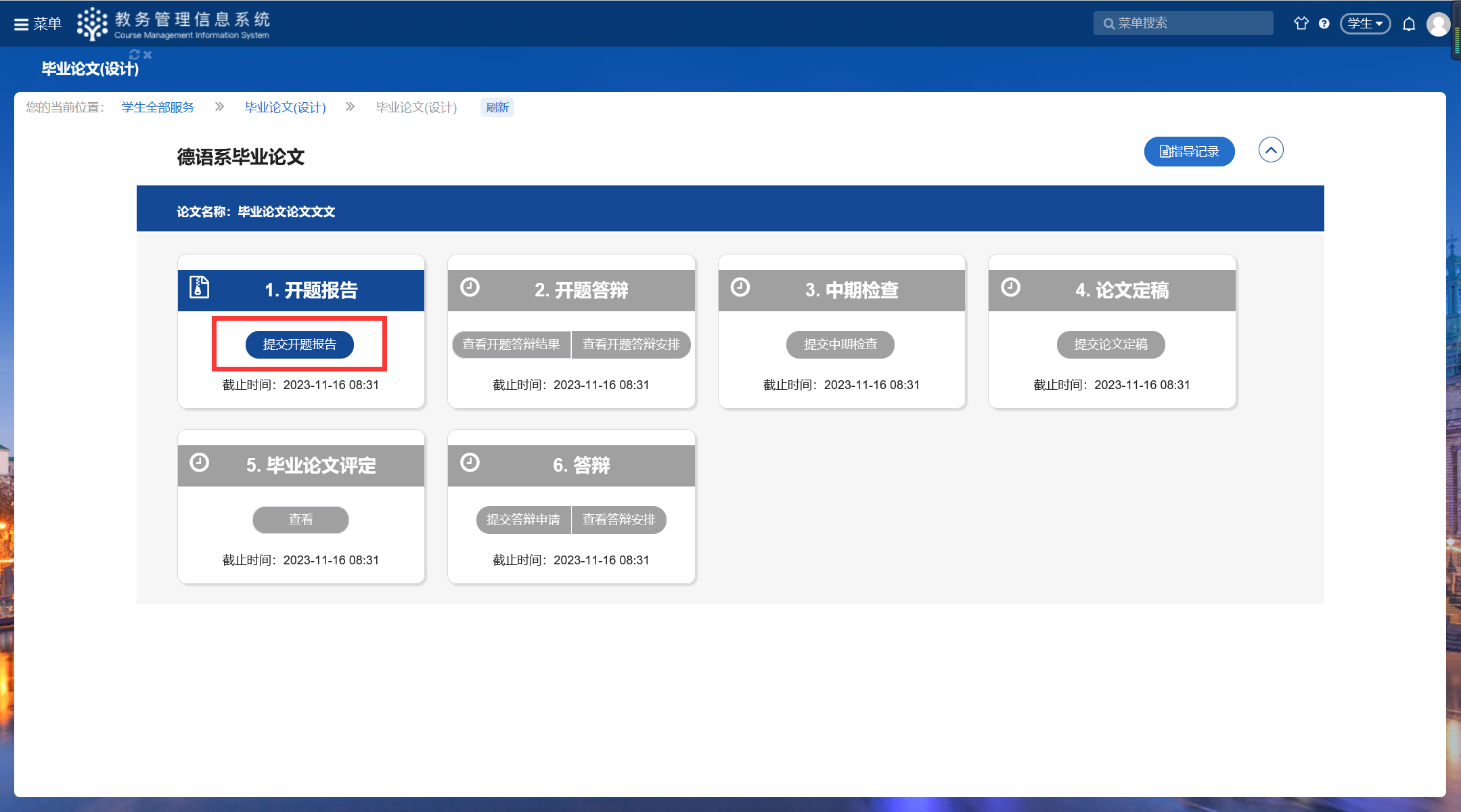 第三步，填写“论文大纲及撰写计划”、“主要参考书目”、“指导记录”、上传附件（如有）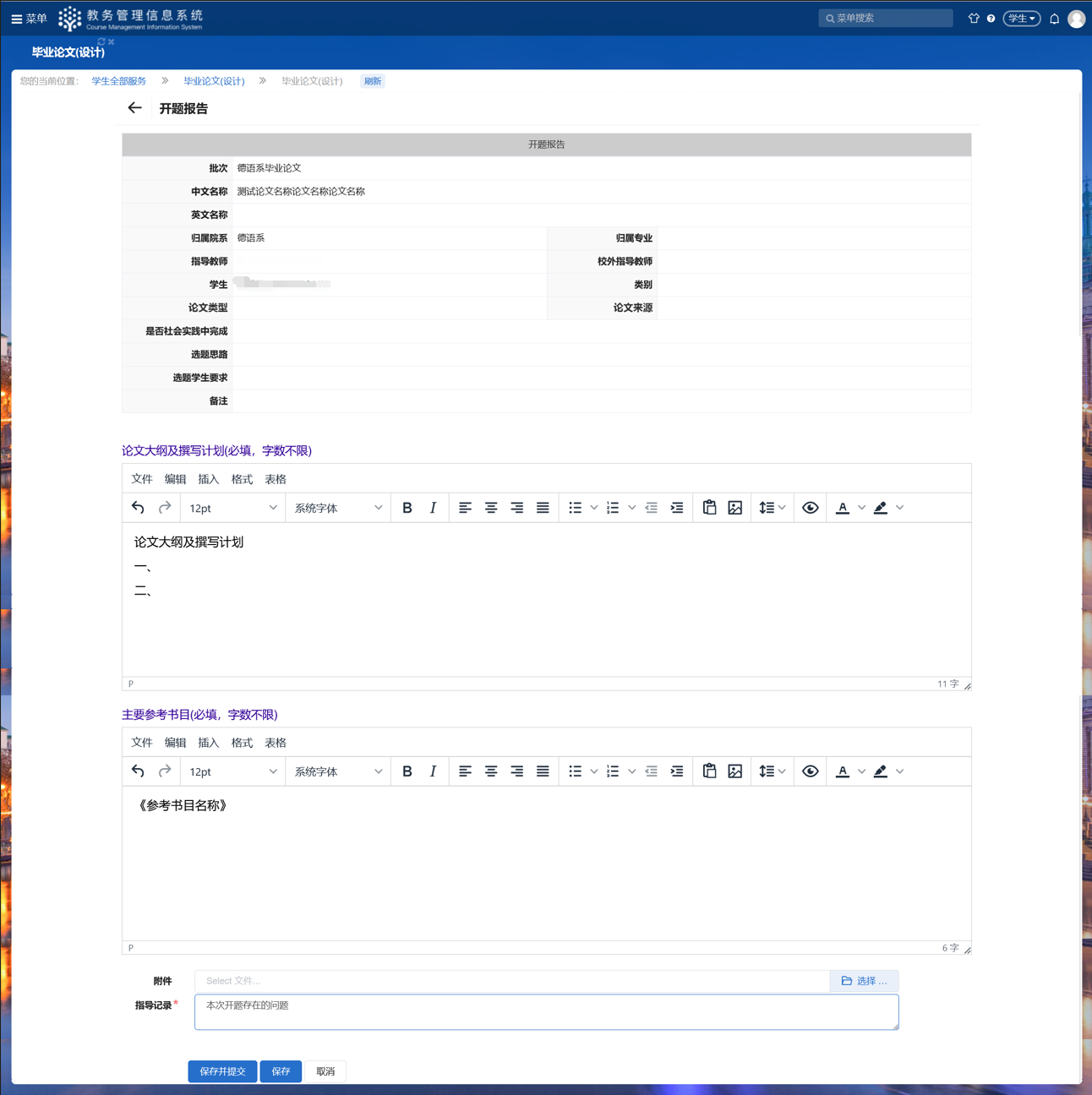 第四步，点击“保存并提交”开题答辩菜单：学生全部服务>毕业论文（设计）>毕业论文（设计）第一步，点击“毕业论文（设计）”第二步，点击“查看开题答辩安排”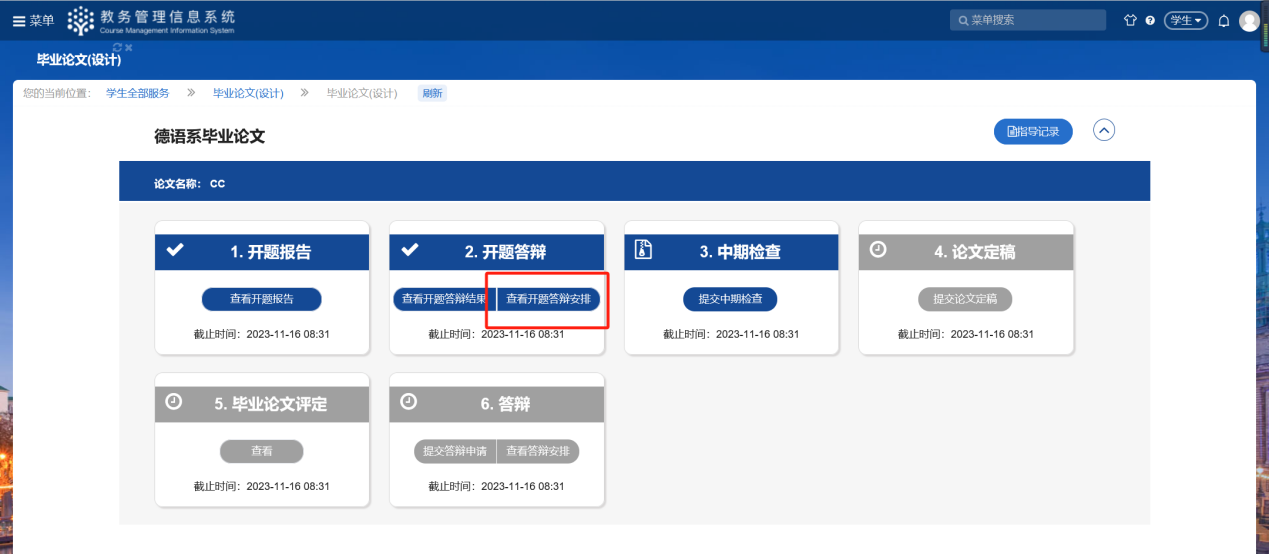 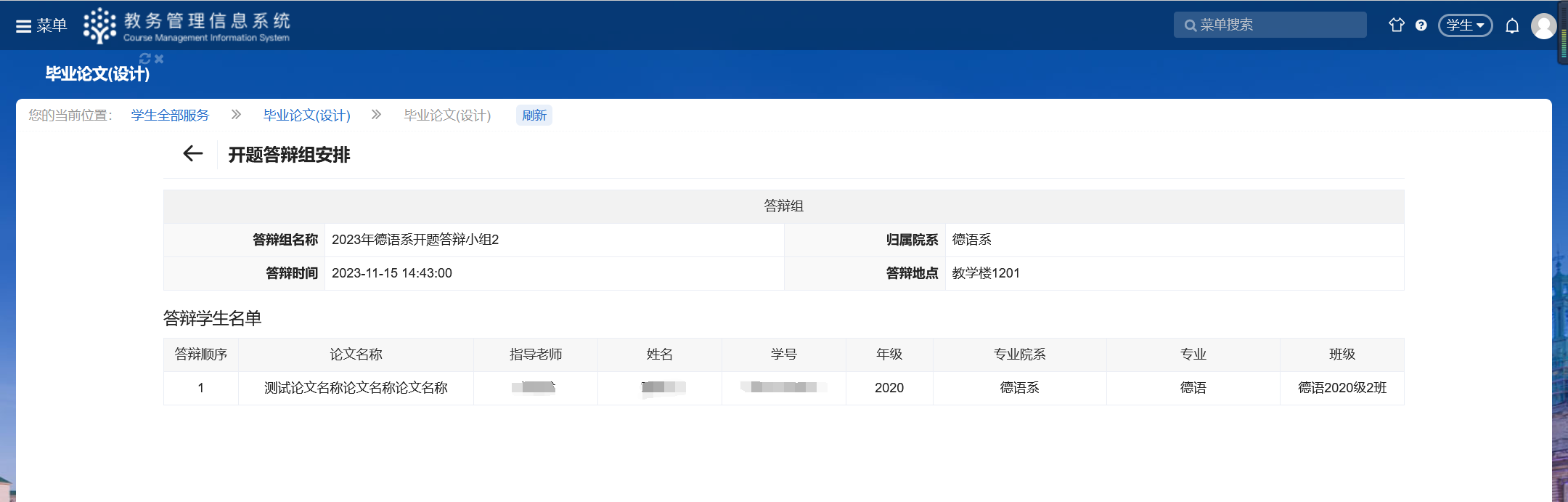 第三步，点击“查看开题答辩结果”：可查看开题答辩是否通过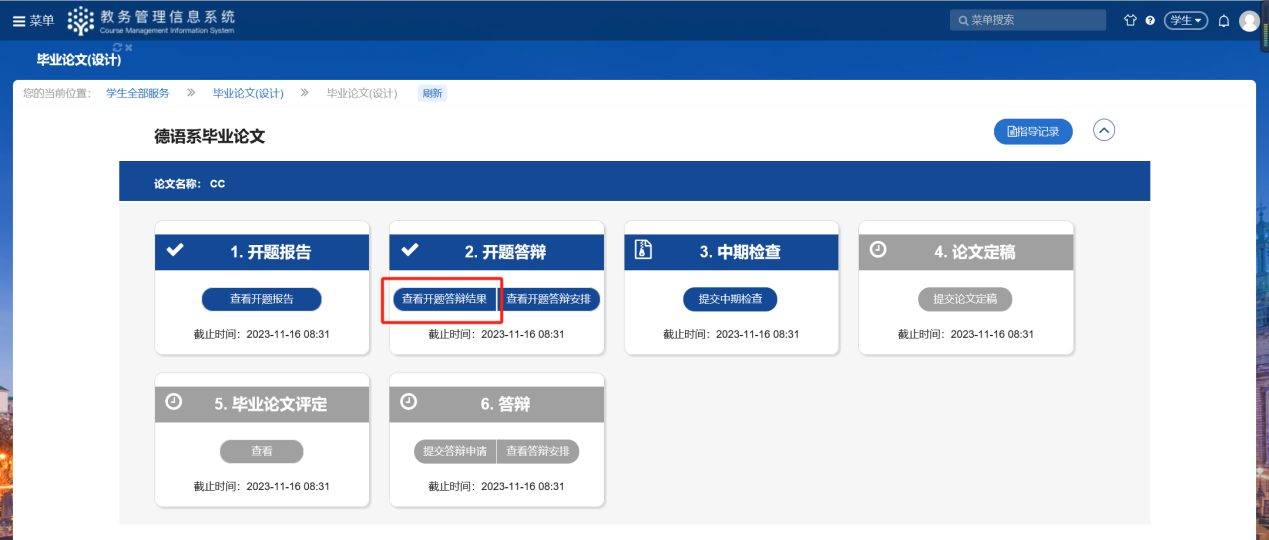 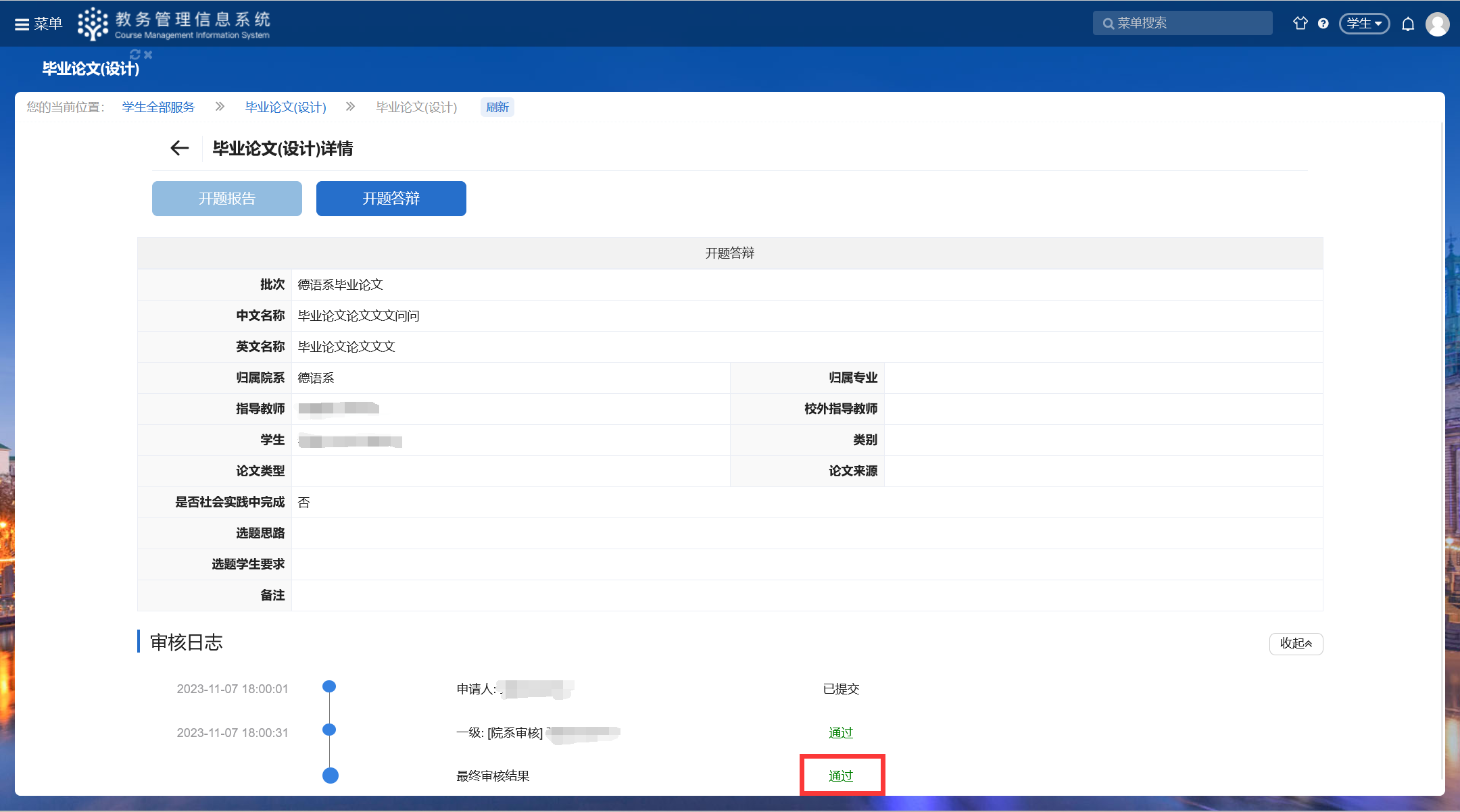 